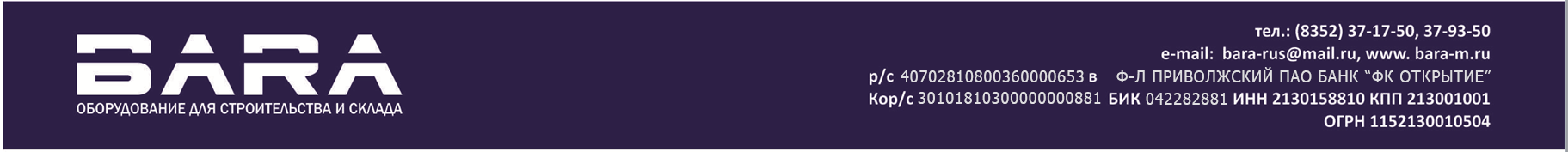 Берем строительную  технику  в для сдачи в аренду.Приглашаем  к сотрудничеству строительные фирмы, которые желают  зарабатывать на простаивающем оборудовании. Предлагаем  свои услуги, к нам, как лидеру рынка обращаются юридические и физические лица с вопросом об аренде оборудования, не всегда наш собственный парк в полном объеме может удовлетворить спрос. Сотрудничество может осуществляться в 2-х видах:Обговариваем с вами вопросы, связанные  с техническим обслуживанием, ремонтом и товарным видом и цену, приемлимую для сдачи вашего оборудования в аренду. Вы сдаете свое оборудование к нам на склад, в дальнейшем работаем на оговоренных выше условиях.Мы указываем вашу технику в наличии у себя на информационных ресурсах (сайтах, магазине, соц. сетях…), хранение техники осуществляется на вашем складе, когда находится клиент вы сдаете товар на оговоренных ранее условиях и отчисляете процент за  нашу услугу.